Паспорт социальной сферы 2013 год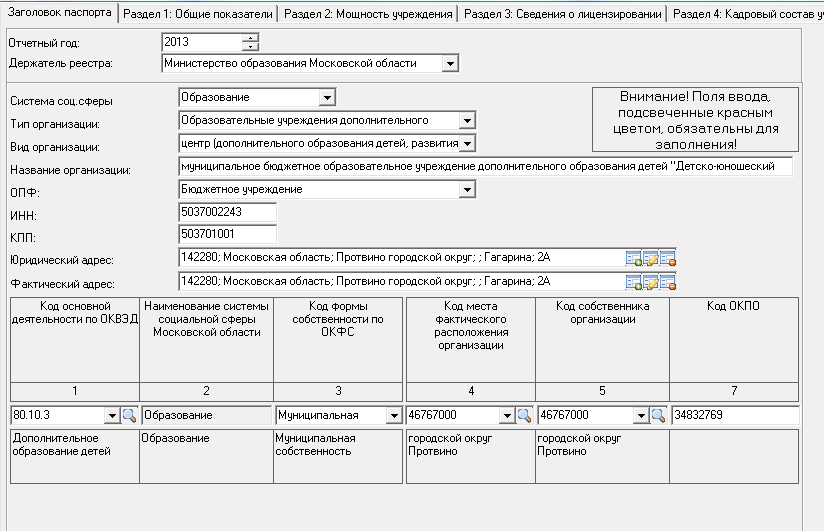 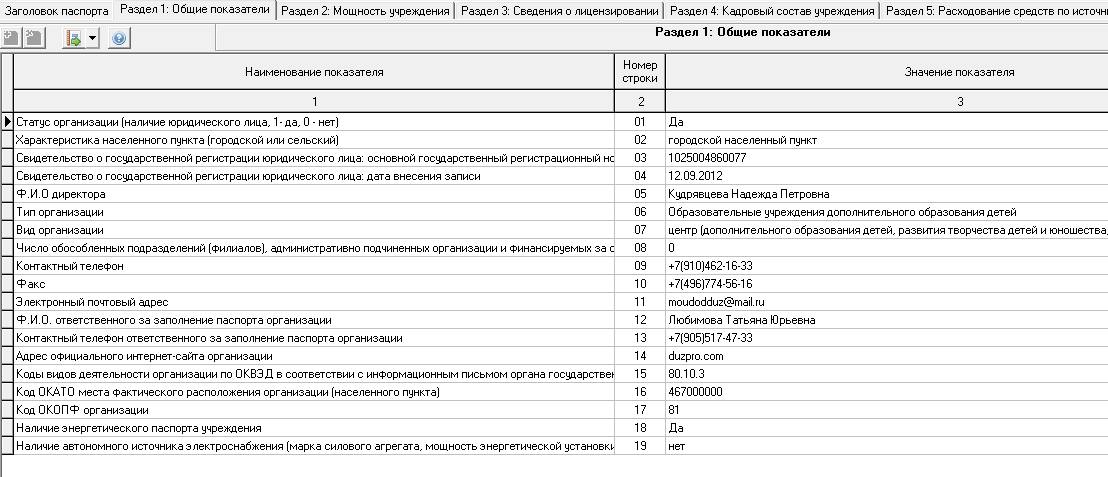 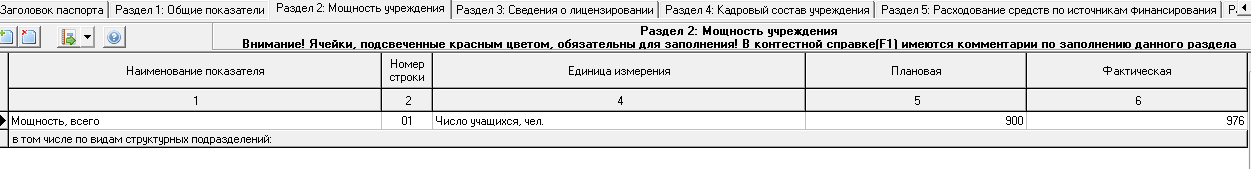 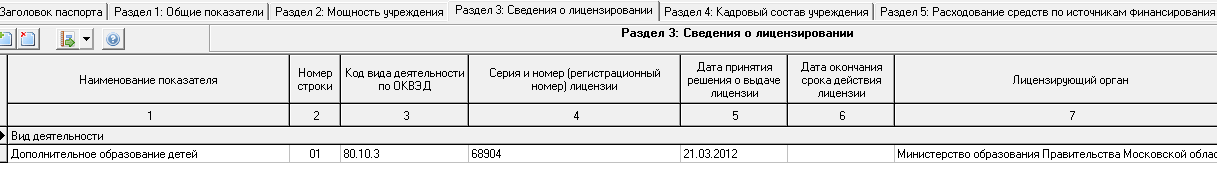 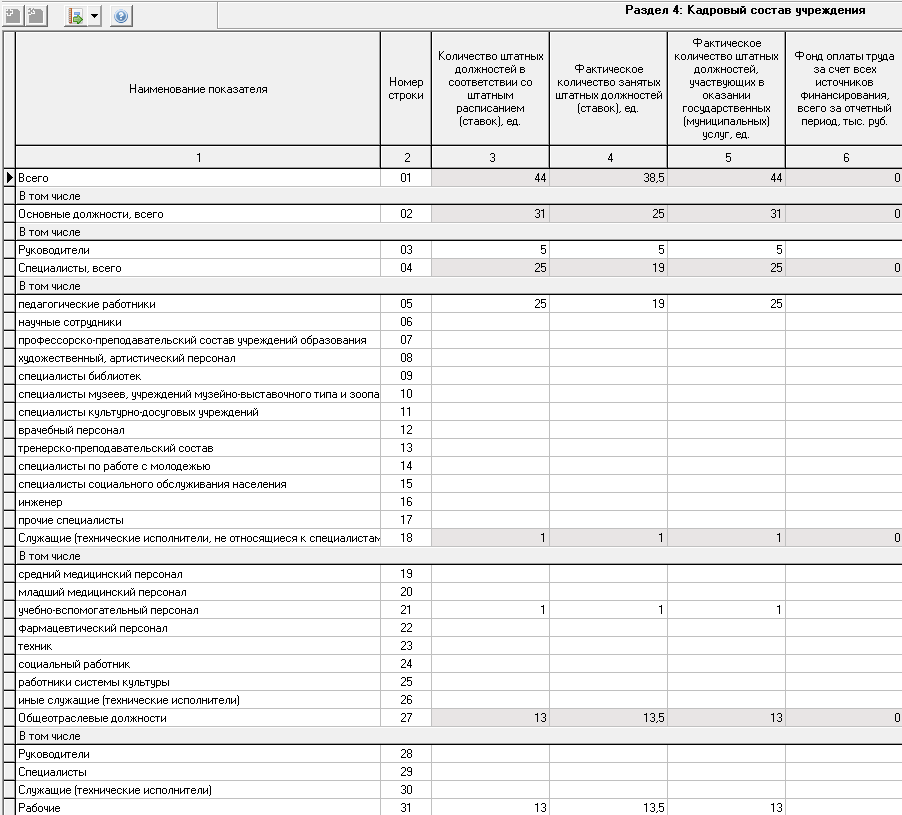 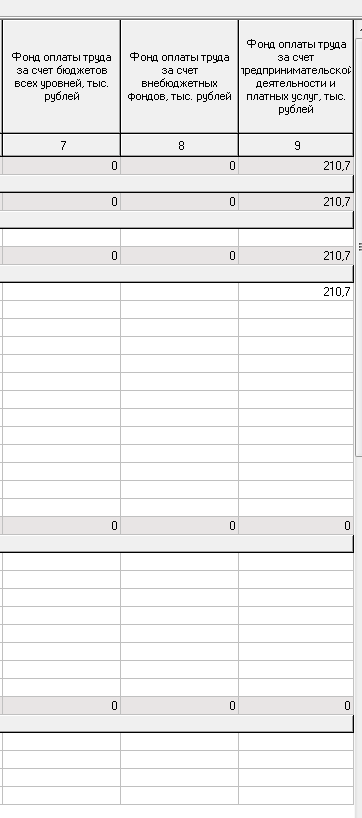 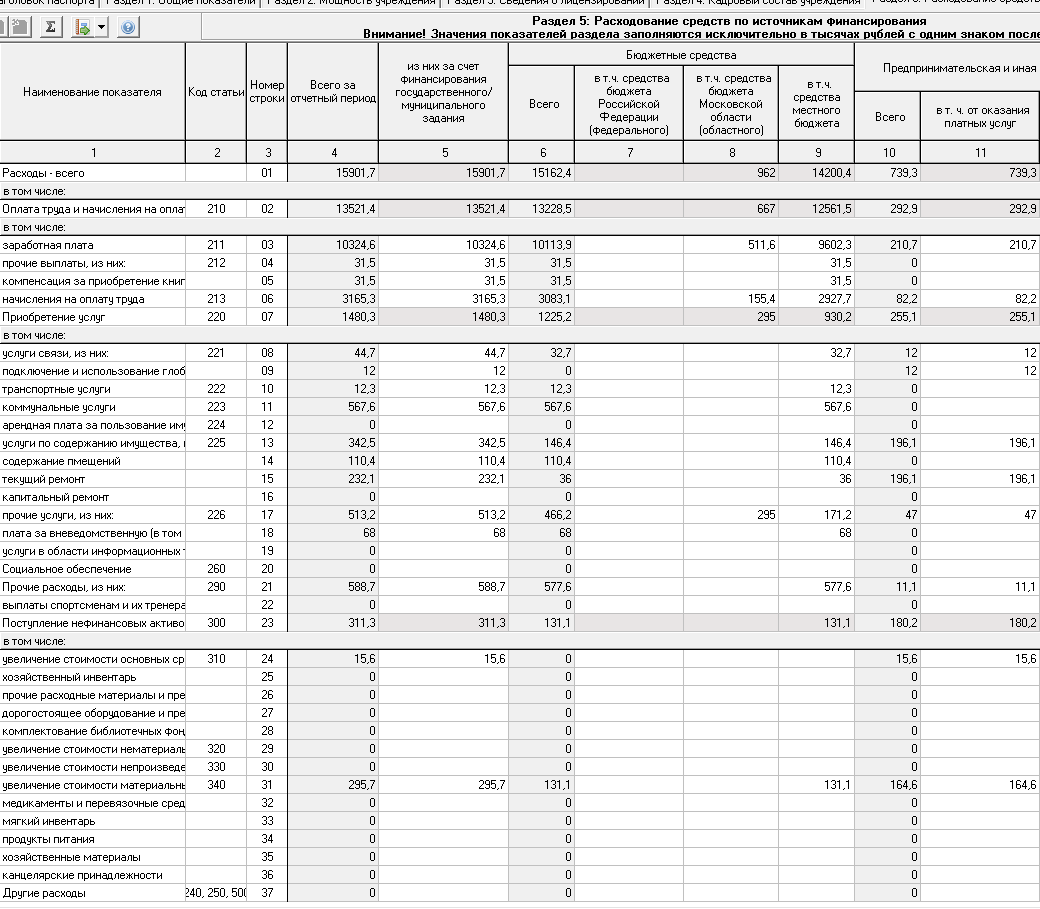 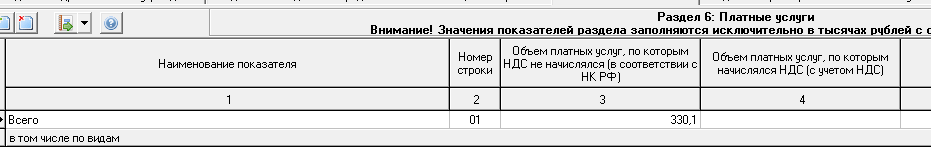 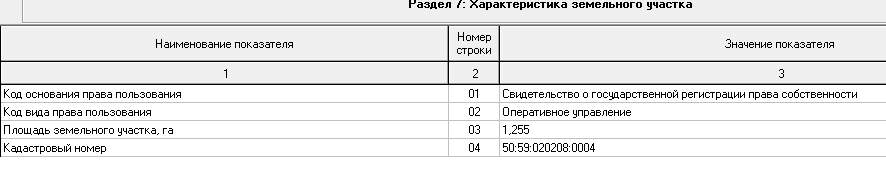 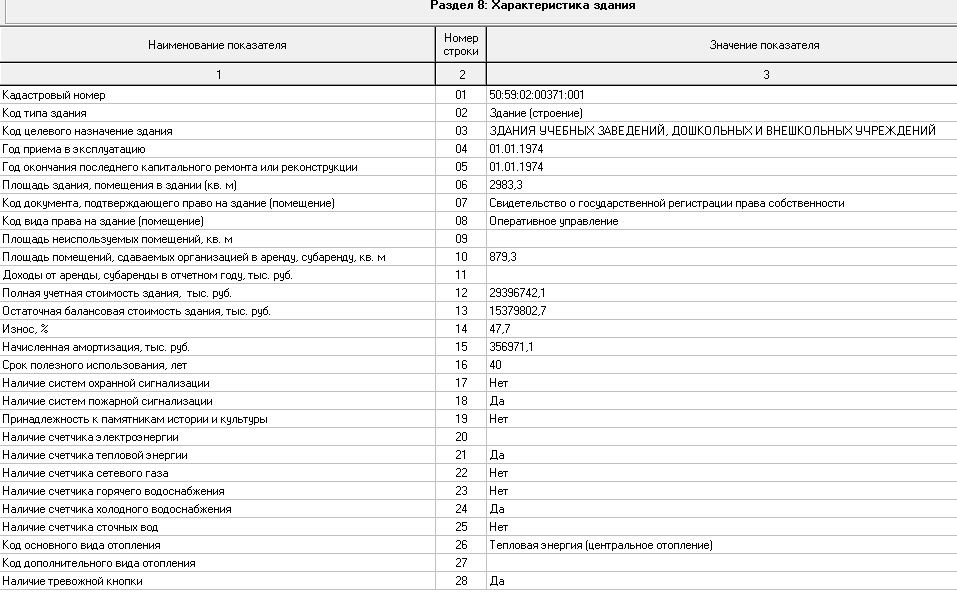 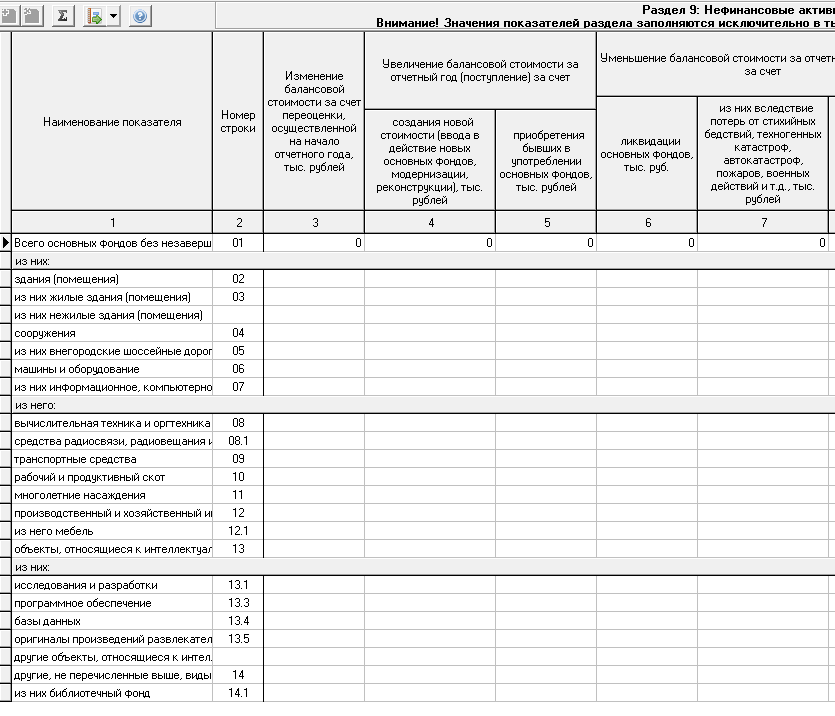 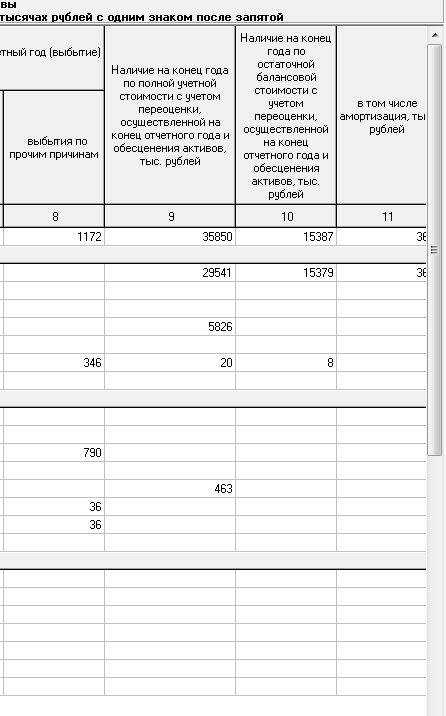 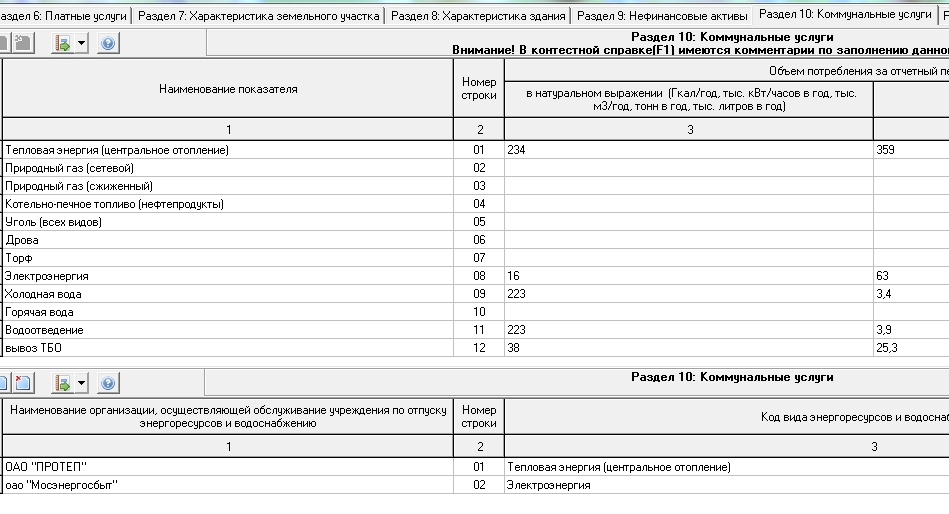 